Приложение  №1к  приказу Управления образования администрации Усть-Джегутинского муниципального района  №36 от 02.03.2020План-график проведения ВПР 2020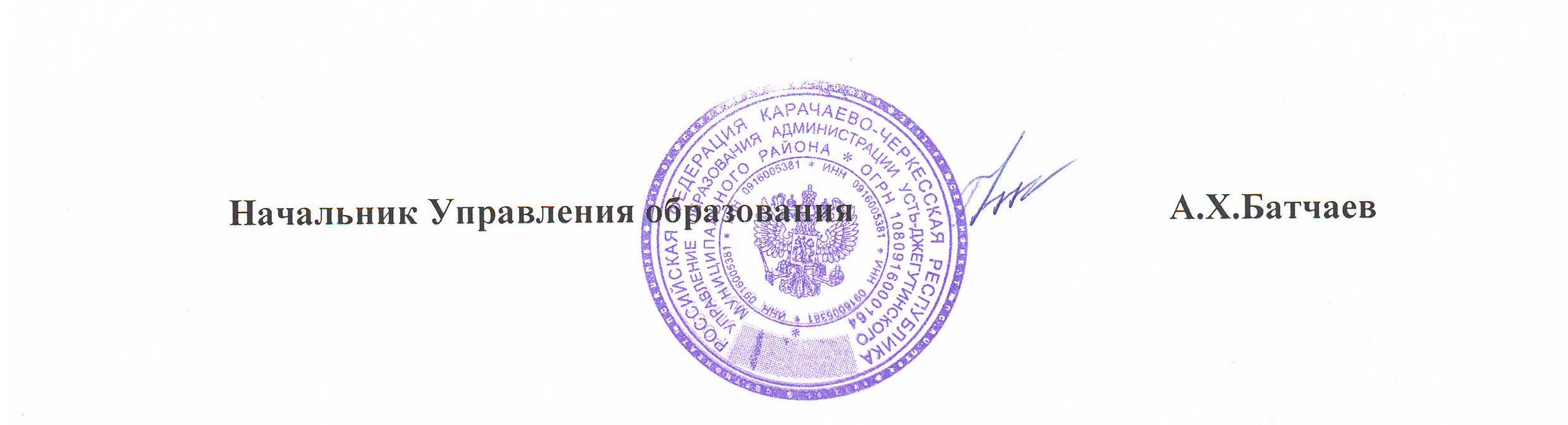  ЭтапСрокОтветственныеРегистрация ООФормирование сведений о региональных координаторахДо 20.02.2020 (до 18:00 мск)ОИВФормирование сведений о муниципальных координаторахДо 20.02.2020 (до 18:00 мск)Региональные координаторыФормирование заявки на участие в ВПР ООДо 06 февраля 2020 года (до 18:00 мск)ООФормирование и выверка заявки ОО на участие в ВПР муниципальными координаторамиДо 17 февраля 2020 ( до 11:00 мск).Муниципальные координаторыФормирование и выверка заявки ОО на участие в ВПР региональными координаторамиДо 21.02.2020 (до 11:00 мск)Региональные координаторыСбор контекстных данных об ОО и участниках ВПРс 20.04.2020ОИВ, ОО02.03.2020-06.03.2020 (в любой день недели)02.03.2020-06.03.2020 (в любой день недели)02.03.2020-06.03.2020 (в любой день недели)11 классИностранный язык10-11 классГеографияОзнакомление с программным обеспечением и проведение тренировки по иностранному языкуОзнакомление с программным обеспечением и проведение тренировки по иностранному языкуОзнакомление с программным обеспечением и проведение тренировки по иностранному языкус 24.02.2020Получение архивов с материалами (варианты для каждой ОО  генерируются на основе банка заданий  ВПР), критериев оценивания работ и форм сбора результатовПолучение архивов с материалами (варианты для каждой ОО  генерируются на основе банка заданий  ВПР), критериев оценивания работ и форм сбора результатовПолучение архивов с материалами (варианты для каждой ОО  генерируются на основе банка заданий  ВПР), критериев оценивания работ и форм сбора результатовс 27.02.2020с 27.02.2020Проведение работыПроведение работыПроведение работы02.03.2020-06.03.2020 (в любой день недели)02.03.2020-06.03.2020 (в любой день недели)Проверка работ и загрузка форм сбора результатовПроверка работ и загрузка форм сбора результатовПроверка работ и загрузка форм сбора результатовдо 13.03.2020 (до 23:00 мск)до 13.03.2020 (до 23:00 мск)Получение результатовПолучение результатовПолучение результатов с 27.03.2020 с 27.03.202010.03.2020-13.03.2020 (в любой день недели)10.03.2020-13.03.2020 (в любой день недели)10.03.2020-13.03.2020 (в любой день недели)11 классИстория11 классХимияПолучение архивов с материалами (варианты для каждой ОО  генерируются на основе банка заданий  ВПР), критериев оценивания работ и форм сбора результатовПолучение архивов с материалами (варианты для каждой ОО  генерируются на основе банка заданий  ВПР), критериев оценивания работ и форм сбора результатовПолучение архивов с материалами (варианты для каждой ОО  генерируются на основе банка заданий  ВПР), критериев оценивания работ и форм сбора результатовс 05.03.2020с 05.03.2020Проведение работыПроведение работыПроведение работы10.03.2020-13.03.2020 (в любой день недели)10.03.2020-13.03.2020 (в любой день недели)Проверка работ и загрузка форм сбора результатовПроверка работ и загрузка форм сбора результатовПроверка работ и загрузка форм сбора результатовдо 20.03.2020 (до 23:00 мск)до 20.03.2020 (до 23:00 мск)Получение результатовПолучение результатовПолучение результатов с 03.04.2020с 03.04.2020 16.03.2020-20.03.2020 (в любой день недели)11 классФизика11 классБиология11 классБиология11 классБиологияПолучение архивов с материалами (варианты для каждой ОО  генерируются на основе банка заданий  ВПР), критериев оценивания работ и форм сбора результатовс 12.03.2020с 12.03.2020с 12.03.2020с 12.03.2020Проведение работы16.03.2020-20.03.2020 (в любой день недели)16.03.2020-20.03.2020 (в любой день недели)16.03.2020-20.03.2020 (в любой день недели)16.03.2020-20.03.2020 (в любой день недели)Проверка работ и загрузка форм сбора результатовдо 27.03.2020 (до 23:00 мск)до 27.03.2020 (до 23:00 мск)до 27.03.2020 (до 23:00 мск)до 27.03.2020 (до 23:00 мск)Получение результатов с 10.04.2020 с 10.04.2020 с 10.04.2020 с 10.04.202030.03.2020-10.04.2020 (в любой день в течение 2-х недель)4 классРусский язык (часть 1 и часть 2)5 классИстория, Биология6 классГеография, История, Биология7 классИностранный язык7 классОбществознание, Русский язык, БиологияОзнакомление с программным обеспечением и проведение тренировки по иностранному языкус 23.03.2020Получение архивов с материалами (варианты для каждой ОО генерируются на основе банка заданий  ВПР), критериев оценивания работ и форм сбора результатовс 26.03.2020с 26.03.2020с 26.03.2020с 26.03.2020с 26.03.2020Проведение работы30.03.2020-10.04.2020 (в любой день в течение 2-х недель)30.03.2020-10.04.2020 (в любой день в течение 2-х недель)30.03.2020-10.04.2020 (в любой день в течение 2-х недель)30.03.2020-10.04.2020 (в любой день в течение 2-х недель)30.03.2020-10.04.2020 (в любой день в течение 2-х недель)Проверка работ и загрузка форм сбора результатовдо 17.04.2020 (до 23:00 мск)до 17.04.2020 (до 23:00 мск)до 17.04.2020 (до 23:00 мск)до 17.04.2020 (до 23:00 мск)до 17.04.2020 (до 23:00 мск)Получение результатов с 07.05.2020с 07.05.2020с 07.05.2020 с 07.05.2020с 07.05.202030.03.2020-03.04.2020 (во вторник и четверг указанной недели)8 классОбществознание8 классБиологияПолучение архивов с материалами и форм сбора результатовс 26.03.2020с 30.03.2020Получение шифров к архивам31.03.2020 в 7:30 по местному времени02.04.2020 в 7:30 по местному времениПроведение работы31.03.202002.04.2020Получение критериев оценивания работ31.03.2020 в 14:00 мск02.04.2020 в 14:00 мскПроверка работ и загрузка форм сбора результатовдо 07.04.2020 (до 23:00 мск)до 09.04.2020 (до 23:00 мск)Получение результатов с 21.04.2020 с 23.04.202006.04.2020-10.04.2020 (во вторник и четверг указанной недели)8 классФизика8 классГеографияПолучение архивов с материалами и форм сбора результатовс 02.04.2020с 06.04.2020Получение шифров к архивам07.04.2020 в 7:30 по местному времени09.04.2020 в 7:30 по местному времениПроведение работы07.04.202009.04.2020Получение критериев оценивания работ07.04.2020 в 14:00 мск09.04.2020 в 14:00 мскПроверка работ и загрузка форм сбора результатовдо 14.04.2020 (до 23:00 мск)до 16.04.2020 (до 23:00 мск)Получение результатов с 28.04.2020 с 30.04.202013.04.2020-24.04.2020 (в любой день в течение 2-х недель)4 классМатематика, Окружающий мир5 классМатематика, Русский язык6 классОбществознание, Русский язык, Математика7 классГеография, Математика, Физика, ИсторияПолучение архивов с материалами (варианты для каждой ОО генерируются на основе банка заданий  ВПР), критериев оценивания работ и форм сбора результатовс 09.04.2020с 09.04.2020с 09.04.2020с 09.04.2020Проведение работы13.04.2020-24.04.2020 (в любой день в течение 2-х недель)13.04.2020-24.04.2020 (в любой день в течение 2-х недель)13.04.2020-24.04.2020 (в любой день в течение 2-х недель)13.04.2020-24.04.2020 (в любой день в течение 2-х недель)Проверка работ и загрузка форм сбора результатовдо 30.04.2020 (до 23:00 мск)до 30.04.2020 (до 23:00 мск)до 30.04.2020 (до 23:00 мск)до 30.04.2020 (до 23:00 мск)Получение результатовс 15.05.2020с 15.05.2020с 15.05.2020с 15.05.202013.04.2020-17.04.2020 (во вторник и четверг указанной недели)8 классМатематика8 классРусский языкПолучение архивов с материалами и форм сбора результатовс 09.04.2020с 13.04.2020Получение шифров к архивам14.04.2020 в 7:30 по местному времени16.04.2020 в 7:30 по местному времениПроведение работы14.04.202016.04.2020Получение критериев оценивания работ14.04.2020 в 14:00 мск16.04.2020 в 14:00 мскПроверка работ и загрузка форм сбора результатовдо 21.04.2020 (до 23:00 мск)до 23.04.2020 (до 23:00 мск)Получение результатов с 08.05.2020 с 11.05.202020.04.2020-24.04.2020 (во вторник и четверг указанной недели)8 классИстория8 классХимияПолучение архивов с материалами и форм сбора результатовс 16.04.2020с 20.04.2020Получение шифров к архивам21.04.2020 в 7:30 по местному времени23.04.2020 в 7:30 по местному времениПроведение работы21.04.202023.04.2020Получение критериев оценивания работ21.04.2020 в 14:00 мск23.04.2020 в 14:00 мскПроверка работ и загрузка форм сбора результатовдо 28.04.2020 (до 23:00 мск)до 30.04.2020 (до 23:00 мск)Получение результатов с 15.05.2020 с 15.05.2020Резервные дни для проведения ВПРЗагрузка электронных форм сбора результатовПолучение результатов ВПРПроведение ВПР в течение недели (7 дней), следующей за установленным планом-графиком проведения ВПР периодомВ соответствии с установленным планом-графиком проведения ВПР срокВ соответствии с установленным планом-графиком проведения ВПР срокПроведение ВПР после окончания всех проверочных работ с 27.04.2020 годаДо 15.05.2020 годаС 05.06.2020 года